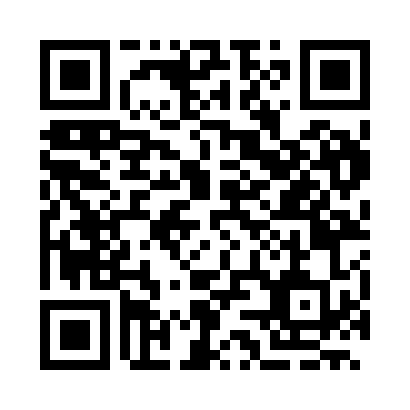 Prayer times for Balkan, BulgariaMon 1 Apr 2024 - Tue 30 Apr 2024High Latitude Method: Angle Based RulePrayer Calculation Method: Muslim World LeagueAsar Calculation Method: HanafiPrayer times provided by https://www.salahtimes.comDateDayFajrSunriseDhuhrAsrMaghribIsha1Mon5:247:001:215:517:449:142Tue5:226:581:215:527:459:153Wed5:216:571:215:537:469:164Thu5:196:551:215:537:479:185Fri5:176:531:205:547:489:196Sat5:156:521:205:557:499:207Sun5:136:501:205:567:509:228Mon5:116:481:195:567:519:239Tue5:096:471:195:577:529:2510Wed5:076:451:195:587:539:2611Thu5:056:441:195:587:549:2712Fri5:036:421:185:597:569:2913Sat5:016:401:186:007:579:3014Sun4:596:391:186:007:589:3215Mon4:576:371:186:017:599:3316Tue4:556:361:176:028:009:3517Wed4:536:341:176:028:019:3618Thu4:516:321:176:038:029:3819Fri4:496:311:176:048:039:3920Sat4:476:291:176:048:049:4121Sun4:456:281:166:058:059:4222Mon4:436:261:166:068:079:4423Tue4:416:251:166:068:089:4524Wed4:396:241:166:078:099:4725Thu4:376:221:166:088:109:4826Fri4:356:211:156:088:119:5027Sat4:336:191:156:098:129:5128Sun4:326:181:156:108:139:5329Mon4:306:161:156:108:149:5430Tue4:286:151:156:118:159:56